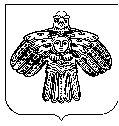 ПОСТАНОВЛЕНИЕ  администрации сельского поселения «ПАЖГА»____________________________________________________                        «ПАДЖГА» сикт овмöдчöминса администрациялöнШУÖМОт  19 апреля 2021 года                                                                                      № 17/04Об утверждении Порядка определения мест и (или) способов разведения костров, использования открытого огня для приготовления пищи вне специально отведенных и оборудованных для этого мест, а также сжигания мусора, травы, листвы и иных отходов, материалов или изделий на землях общего пользования населенных пунктов, а так же на территориях частных домовладений, расположенных на территории сельского поселения «Пажга»В соответствии Федеральным законом от 06.10.2003 № 131-ФЗ «Об общих принципах организации местного самоуправления в Российской Федерации», Федеральным законом от 21.12.1994 № 69-ФЗ «О пожарной безопасности», Федеральным законом от 22.07.2008 № 123-ФЗ «Технический регламент о требованиях пожарной безопасности», постановлением Правительства Российской Федерации от 25.04.2012 № 390 «О противопожарном режиме», постановлением Правительства Российской Федерации от 30.06.2007 № 417 «Об утверждении Правил пожарной безопасности в лесах», постановлением Правительства Российской Федерации от 16.09.2020 № 1479 «Об утверждении Правил противопожарного режима в Российской Федерации», администрация сельского поселения «Пажга»постановляет:1. Утвердить Порядок определения мест и (или) способов разведения костров, использования открытого огня для приготовления пищи вне специально отведенных и оборудованных для этого мест, а также сжигания мусора, травы, листвы и иных отходов, материалов или изделий на землях общего пользования населенных пунктов, а так же на территориях частных домовладений, расположенных на территории сельского поселения «Пажга» (Приложение 1).2. Контроль за исполнением настоящего постановления оставляю за собой.                                                                                                                              	3.   Настоящее постановление подлежит обнародованию в установленных Уставом сельского поселения «Пажга» местах. Глава сельского поселения «Пажга»                                               С.В. Габов  Приложение 1 к постановлениюадминистрации сельского поселения «Пажга» от 19.04.2021 года № 17/04Порядок определения мест и (или) способов разведения костров, использования открытого огня для приготовления пищи вне специально отведенных и оборудованных для этого мест, а также сжигания мусора, травы, листвы и иных отходов, материалов или изделий на землях общего пользования населенных пунктов, а так же на территориях частных домовладений, расположенных на территории сельского поселения «Пажга»1. На землях общего пользования населенных пунктов сельского поселения «Пажга» разведение костров, проведение мероприятий, предусматривающих использование открытого костра, использование мангалов и иных приспособлений для тепловой обработки пищи с помощью открытого огня, сжигание мусора, травы, листвы допускается осуществлять исключительно на специально оборудованных площадках.2. Место для разведения костра, проведения иных мероприятий, предусматривающих использование открытого огня, должно быть очищено от травы, сухих листьев, иных предметов, обложено камнями (кирпичом) или песком на участке большем, чем займет сам костер, в целях избежания распространения огня за его пределы.3. Место сжигания мусора, травы, листвы на землях общего пользования населенных пунктов должно быть выполнено в виде котлована (ямы, рва) не менее чем 0,3 метра глубиной и не более 1 метра в диаметре или площадки с прочно установленной на ней металлической емкостью (например: бочка, бак) или емкостью, выполненной из иных негорючих материалов, исключающих возможность распространения пламени и выпадения сгораемых материалов за пределы очага горения, объемом не более 1 куб. метра.4. Сжигание должно осуществляться на расстоянии не менее 50 метров от ближайших объектов (здания, сооружения, постройки), 100 метров от хвойного леса или отдельно растущих хвойных деревьев и молодняка, 50 метров от лиственного леса или отдельно растущих групп лиственных деревьев.5. Территория вокруг места сжигания мусора, травы, листвы на землях общего пользования населенных пунктов должна быть очищена в радиусе 25-30 метров от сухостойных деревьев, валежника, порубочных остатков, других горючих материалов и отделена двумя противопожарными минерализованными полосами, шириной не менее 1,4 метра каждая, вблизи хвойного леса на сухих почвах - двумя противопожарными минерализованными полосами, шириной не менее 2,6 метра каждая, с расстоянием между ними 5 метров.6. Лица, осуществляющие сжигание мусора, травы, листвы на землях общего пользования населенных пунктов, должны быть обеспечены первичными средствами пожаротушения для локализации и ликвидации горения, а также мобильным средством связи для вызова подразделения пожарной охраны. В целях своевременной локализации процесса горения емкость, предназначенная для сжигания мусора, должна использоваться с металлическим листом, размер которого должен позволять полностью закрыть указанную емкость сверху.Лица, осуществляющие сжигание мусора, травы, листвы на землях общего пользования населенных пунктов, в случае обнаружения признаков пожара на соответствующем земельном участке обязаны немедленно сообщить об этом в специализированную диспетчерскую службу и принять все возможные меры по недопущению распространения пожара.7. Разведение костров, сжигание мусора, травы, листвы запрещается:1) на торфяных почвах;2) при установлении на соответствующей территории особого противопожарного режима;3) при поступившей информации о приближающихся неблагоприятных или опасных для жизнедеятельности людей метеорологических последствиях, связанных с сильными порывами ветра;4) под кронами деревьев хвойных пород;5) в емкости, стенки которой имеют огненный сквозной прогар;6) при скорости ветра, превышающей значение 5 метров в секунду, если сжигание осуществляется без металлической емкости или емкости, выполненной из иных негорючих материалов, исключающей распространение пламени и выпадение сгораемых материалов за пределы очага горения;7) при скорости ветра, превышающей значение 10 метров в секунду.8. В процессе сжигания запрещается:1) осуществлять сжигание горючих и легковоспламеняющихся жидкостей (кроме жидкостей, используемых для розжига), взрывоопасных веществ и материалов, а также изделий и иных материалов, выделяющих при горении токсичные и высокотоксичные вещества;2) оставлять место очага горения без присмотра до полного прекращения горения (тления);3) располагать легковоспламеняющиеся и горючие жидкости, а также горючие материалы вблизи очага горения;4) выжигать хворост, лесную подстилку, сухую траву на земельных участках общего пользования, непосредственно примыкающих к лесам, защитным и лесным насаждениям и не отделенных противопожарной минерализованной полосой шириной не менее 0,5 метра.9. Приготовление пищи с использованием открытого огня, мангалов и иных приспособлений для тепловой обработки пищи с помощью открытого огня допускается осуществлять исключительно на специально оборудованных площадках, в местах согласно изложенному в приложении 1 к настоящему Положению.10. Проведение мероприятий, предусматривающих использование открытого огня, использование мангалов и иных приспособлений для тепловой обработки пищи с помощью открытого огня (жаровни, барбекю, решетки, котлы, казаны и пр.), требует использования готового древесного угля в приспособлениях, предназначенных для тепловой обработки пищи, выполненных из негорючих материалов, исключающих возможность распространения пламени и выпадения сгораемых материалов за пределы очага горения, объемом не более 1 куб. метра.11. В течение всего периода использования открытого огня до прекращения процесса тления должен осуществляться контроль за нераспространением горения (тления) за пределы очаговой зоны.12. После использования открытого огня место разведения костра и место сжигания должно быть засыпано землей (песком) или залито водой до полного прекращения горения (тления).13. За нарушение правил пожарной безопасности виновные лица несут установленную законом ответственность.Приложение 1 кПорядку определения мест и (или) способов разведения костров,использования открытого огня для приготовления пищивне специально отведенных и оборудованных для этого мест,а также сжигания мусора, травы, листвы и иных отходов,материалов или изделий на землях общего пользованиянаселенных пунктов, а так же на территорияхчастных домовладений, расположенных на территории сельского поселения «Пажга»Места, на которых допускается приготовление пищи с использованием открытого огня, мангалов и иных приспособлений для тепловой обработки пищис помощью открытого огняд. Савапиян - вблизи берега реки Сысолас. Пажга, д. Парчим - вблизи берега реки Сысолад. Гаръя- вблизи берега реки Сысола